Конспект Занятия по развитию речи и обучению грамоте По теме: «Скоро в школу!»в подготовительной  группе № 3Подготовила:Бекбаева Ригина Тагировнавоспитатель первой квалификационной категории Тема: «Скоро в школу»Цель: обобщение и систематизация у детей полученных знаний. Интеграция образовательных областей: «Социально – коммуникативное развитие»; «Познавательное развитие»; «Речевое развитие».Виды детской деятельности: игровая, коммуникативная.Цели: формирование умения работать в микрогруппах и находить  решения на  поставленные вопросы.Задачи:Образовательные задачи: формировать образную речь.умения подбирать образные выражения.учить отвечать на вопросы, высказывать свои суждения.актуализация словаря по теме;совершенствование грамматического строя (упражнять в подборе определений к заданному слову, учить образовывать притяжательные прилагательные, расширять словарный запас);Формировать навыки выполнения поставленной задачи, умения оценивать результаты своей деятельности. Развивающие задачи:развивать речь, память.образное мышление, фантазию и творчество.Развитие свободного общения со взрослыми и детьми в процессе совместной деятельности, умение составлять предложения с заданными словами; совершенствоватьнавыки звукового анализа слов. Воспитательные задачи:воспитывать эстетические качества.учить выслушивать высказывания  товарищей.Формировать умение работать в команде.Воспитывать усидчивость, умение слушать, взаимовыручку, желание оказывать помощь. Формировать навыки выполнения поставленной задачи, умения оценивать результаты своей деятельности.Предполагаемый результат: Закрепление умения детей проявлять самостоятельностьв выполнении заданий, заданных педагогом.Виды деятельности: продуктивная, коммуникативная, познавательнаяФормы и методы организации совместной деятельности: игра-путешествие, создание проблемных и поисковых ситуаций, наблюдение.Индивидуальная работа: Помощь советом и напоминанием затрудняющимся детям.Предварительная работа педагога с детьми: Дидактические игры, составление рассказов по картине.Оборудование: мультимедийная аппаратура. Демонстрационный материал: мультимедия, иллюстрации, макет: дерева, камня, пня, схемы – описания; иллюстрации к беседе.Раздаточный материал: шариковые ручки, листы с заданиями для графического диктанта.. Структура занятия:1. Вводная часть-Организационный момент. Дети стоят полукругом, смотрят на экран. 2. Основная часть1.  Загадывание загадки2. Проговаривание скороговорок3. Игра «Собери портфель»4. Описывание по картине «Игрушки» 5.Работа за столами с «планшетами» (звуки, буквы)6.Задание «Раздели на слоги»7.Физминутка8.Задание «Где спрятался звук?»3. Заключительная часть                                                       1. Итог занятия                                                       2.рефлексияХод:№слайдаСлайдХод занятия1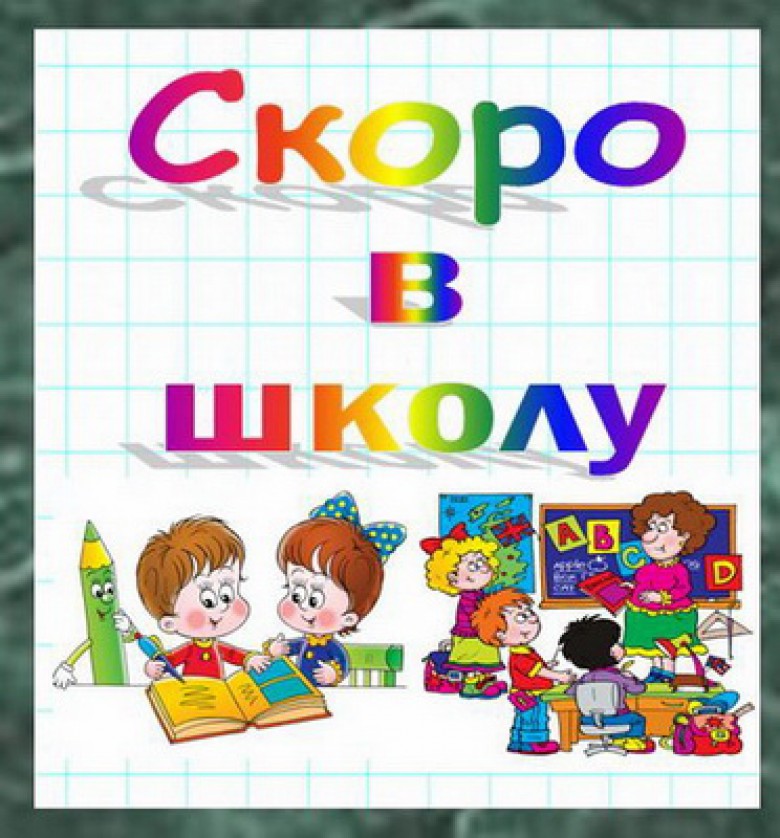 1.Вводная частьОрганизационный момент(дети с воспитателем стоят в кругу) Воспитатель:  Ребята, обратите внимание на группу…внимательно посмотрите, что появилось в группе?Отгадайте загадку: 1.Зимою в школу он бежит, А летом в комнате лежит. Как только осень настаёт, Меня он за руку берёт. (Портфель)- Правильно – портфель.  Включить аудиозаписьДавайте посмотрим.  ( достаю портфель-рюкзак), а здесь еще записка:«Дорогие ребята! Я волшебница грамота,Приглашаю вас к себе в страну БуквариюПуть в мою страну долгий и трудный,И дойдут только самые внимательные,Смелые и догадливые. До встречи.                                                              Волшебница грамота»22.Основная частьВоспитатель: Ну что, отправляемся к Волшебнице Грамоте?!Для того чтобы попасть в страну «Букварию» Давайте вспомним скороговорки и произнесем сначала тихо, потом громко.  (дети проговаривают)Закрываем глазки…«Белые бараны били в барабаны».«Четыре черненьких, чумазеньких чертенка
Чертили черными чернилами чертеж»Воспитатель: Ребята, что можно встретить в стране «Букварии» у Волшебницы Грамоты? (звуки, буквы, задачи, примеры).I. На экране слайд №1.с картинками.3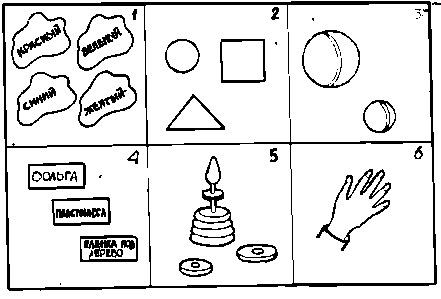 1.Воспитатель: Посмотрите на экран, на какие группы предметов можно разделить? (игрушки и шк.принадлежности).  Что вы возьмете в школу? Показываю на игрушки Почему? (Дети: “Нет. Это игрушки, мы оставим их в детском саду. Возьмём только пенал, карандаш и тетрадь. Это- школьные принадлежности.) -   Нужно описать понравившуюся картинку.(дети описывают  по схеме) Дети садятся за столы. Ребята, следующее задание: Ответьте на вопросы:Воспитатель:Из чего состоит наша речь?Из чего состоит предложение?Из чего состоят слова?Чем отличается звук от буквы?Какие бывают звуки? (глас и согласные)Чем отличается гласный от согласного?Хорошо! И с этим заданием справились? Я приглашаю, вас сеть за столы.На столах у вас лежат «планшеты».Ребята, я прочту предложение, а вы запишите схему этого предложения на своих планшетах .«Куда плывет катер?А теперь, вы сами составьте предложение со словом «школа». Сколько слов в твоем в предложении?( Мы идем в школу.)4.Задание. Работа с карточками:Необходимо соединить картинку с подходящим домиком, если учесть, что в первом домике живут слова с 1 слогом, во втором – с 2-мя слогами, в третьем – с 3 слогами.  (на доске слайд с заданием)Слайд № 2ФИЗМИНУТКА (с мячом);    Лови мяч и быстро отвечай на вопросы. 1.Назови свою фамилию, имя, отчество2.Назови свою страну, республику3.Скажи наоборот слово: высоко, широко, правда, мягкий4. Как будет по-татарски: красное платье, зеленое платье5. В какое время года бывает  листопад6.Какой великий праздник мы отмечаем в мае7. Назови по-татарски членов семьи8. Кто президент Татарстана9. посчитай по-татарски до 5 Задание: «Найди звук»Я буду называть слова со звуком «И», а вам нужно определить, где этот звук спрятался в начале, в середине или в конце. Ива, тучи, игра, листочки, дожди, подснежник, грачи, фиалка. 4 Молодцы! У меня на столе карточки – картинки. Получив их, нужно рассказать о первом звуке названия того предмета, который там изображен. Например:  (воспитатель помогает). Барабан - звук Б, согласный, твердый.. Я ответила правильно, картинка моя.Дети называют картинку-эмблему, определяют первый звук, определяют гласный он или согласный, звонкий или глухой.Слайд № 45- Замечательно!!! У вас на столах геометрические  фигуры. Если вам понравилось занятие, и вы считаете, что справились со всеми заданием, возьмите красный круг и положите его в тарелочку слева. Если вам занятие понравилось не очень, и вы не со всеми заданиями справилась, возьмите желтый квадрат и положите в тарелочку справа от себя. - «Молодцы ,ребята! Вы преодолели все трудности, справились со всеми заданиями, и я думаю, что вы хорошо будете учиться в школе. 